                                                                       เมษายน  2566เรื่อง	ข้อเสนอการยกระดับสถานที่กำจัดขยะมูลฝอยที่ไม่ถูกต้องเรียน	ผู้ว่าราชการจังหวัด ทุกจังหวัดอ้างถึง  หนังสือกระทรวงมหาดไทย ด่วนที่สุด ที่ มท 0820.2/ว 1532 ลงวันที่ 28 กุมภาพันธ์ 2566สิ่งที่ส่งมาด้วย  1. สำเนาหนังสือกรมควบคุมมลพิษ ด่วนที่สุด ที่ มท 0304/ว 5021   ลงวันที่ 7 มีนาคม 2566					        จำนวน  1 ฉบับ   2. ข้อเสนอการยกระดับสถานที่กำจัดขยะมูลฝอยที่ไม่ถูกต้อง                     จำนวน 1   ชุดตามที่กระทรวงมหาดไทย โดยกรมส่งเสริมการปกครองท้องถิ่นได้แจ้งแผนปฏิบัติการจัดการขยะมูลฝอยชุมชน “จังหวัดสะอาด” ประจำปี พ.ศ. 2566 เพื่อให้การจัดการขยะมูลฝอยของประเทศ
มีการปฏิบัติอย่างต่อเนื่อง สอดคล้องกับแนวทางและแผนปฏิบัติการในระดับต่าง ๆ และในการจัดการขยะปลายทางได้มุ่งเน้นให้องค์กรปกครองส่วนท้องถิ่นมีการรวมกลุ่มพื้นที่การจัดการมูลฝอย (Clusters) และเก็บขนขยะไปยังเจ้าภาพของกลุ่มพื้นที่ในการจัดการมูลฝอย (Clusters) เพื่อเพิ่มประสิทธิภาพในการบริหารจัดการขยะปลายทาง ซึ่งจะส่งผลให้สถานที่กำจัดขยะมูลฝอยที่ดำเนินการไม่ถูกต้องลดลง นั้นในการนี้ กรมส่งเสริมการปกครองท้องถิ่นได้รับแจ้งจากกรมควบคุมมลพิษว่า ในการประชุมคณะรัฐมนตรี เมื่อวันที่ 1 พฤศจิกายน 2565 รับทราบแผนปฏิบัติการด้านการจัดการขยะของประเทศ ฉบับที่ 2 ตามที่กระทรวงทรัพยากรธรรมชาติและสิ่งแวดล้อมเสนอ โดยในมาตรการที่ 2 การเพิ่มประสิทธิภาพระบบกำจัดขยะมูลฝอย มุ่งเน้นการยกระดับการกำจัดขยะมูลฝอยให้ครอบคลุมพื้นที่และมีประสิทธิภาพมากขึ้น 
อาทิ การสนับสนุนการจัดการขยะมูลฝอยแบบรวมกลุ่มพื้นที่ขององค์กรปกครองส่วนท้องถิ่น การจูงใจ
ให้เอกชนร่วมลงทุนในพื้นที่ขนาดใหญ่และขนาดกลาง การก่อสร้างระบบกำจัดขยะมูลฝอยพื้นที่
ขนาดเล็กให้เน้นวิธีการจัดการที่ไม่ซับซ้อน ปิดสถานที่กำจัดขยะมูลฝอยที่ดำเนินการที่ไม่ถูกต้อง
และส่งขยะมูลฝอยไปยังการจัดการขยะมูลฝอยแบบรวมกลุ่มพื้นที่ของจังหวัด เพื่อให้บรรลุเป้าหมายหนึ่ง
ของแผนปฏิบัติการฯ ภายในปี 2570 คือ ปริมาณขยะมูลฝอยชุมชนต้องได้รับการจัดการอย่างถูกต้อง
ร้อยละ 80 และกระทรวงมหาดไทยได้จัดทำแผนปฏิบัติการจัดการขยะมูลฝอยชุมชน “จังหวัดสะอาด”  ประจำปี พ.ศ. 2566 เพื่อให้การจัดการขยะมูลฝอยของประเทศมีการปฏิบัติอย่างต่อเนื่อง และเป็นไปตามเป้าหมายของแผนปฏิบัติการด้านการจัดการขยะของประเทศ ฉบับที่ 2 (พ.ศ. 2565 – 2570) ดังนั้น 
เพื่อเป็นทิศทางการดำเนินงานและเพิ่มประสิทธิภาพระบบกำจัดขยะมูลฝอยที่จะส่งผลให้การจัดการ
ขยะมูลฝอยเป็นไปตามเป้าหมายและตัวชี้วัดที่กำหนดในแผนปฏิบัติการฯ ระดับประเทศ ขอให้จังหวัดพิจารณา
/ ใช้ประโยชน์…-2-ใช้ประโยชน์ข้อเสนอการยกระดับสถานที่กำจัดขยะมูลฝอยที่ไม่ถูกต้อง และขับเคลื่อนแผนปฏิบัติการจัดการขยะมูลฝอยชุมชน “จังหวัดสะอาด” ประจำปี พ.ศ. 2566 ในการบริหารจัดการขยะปลายทาง
ให้มีความเหมาะสมสอดคล้องกับบริบทในพื้นที่ต่อไป ซึ่งจะส่งผลให้สถานที่กำจัดขยะมูลฝอยที่ดำเนินการ
ที่ไม่ถูกต้องลดลง ทั้งนี้ ให้รายงานคณะกรรมการจัดการสิ่งปฏิกูลและมูลฝอยจังหวัดทราบและดำเนินการ
ในส่วนที่เกี่ยวข้องต่อไป รายละเอียดปรากฏตามสิ่งที่ส่งมาด้วย 	จึงเรียนมาเพื่อโปรดพิจารณาขอแสดงความนับถือ(นายขจร ศรีชวโนทัย)		 อธิบดีกรมส่งเสริมการปกครองท้องถิ่น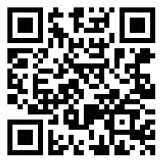 กองสิ่งแวดล้อมท้องถิ่นกลุ่มงานสิ่งแวดล้อมโทร. ๐ ๒๒41 9000 ต่อ 2112ไปรษณีย์อิเล็กทรอนิกส์ Saraban@dla.go.thผู้ประสานงาน นายภูมิ ปฏิสันถาวร โทร. 09 1404 2211
ที่ มท ๐๘20.2/ว				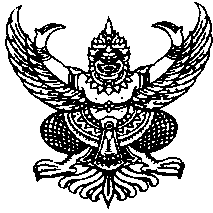 
กรมส่งเสริมการปกครองท้องถิ่นถนนนครราชสีมา เขตดุสิต กทม. 10200